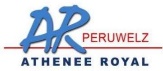 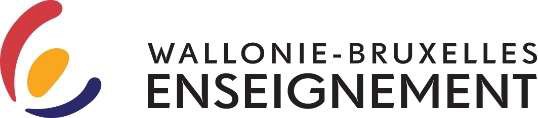 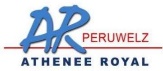 Nom:	Prénom:Date de naissance:	Sexe:	F / MC ochez votre choix de grille Total	32 Périodes(formation commune + formation au choix)+ Rattrapages et remédiations organisés au fur et à mesure des besoinsD ate + Nom et signature du responsable :Formation CommuneFormation CommuneReligion - Morale1 ou 0Philosophie et citoyenneté1 ou 2Français5Education par la technologie1Education plastique1Langue moderne I4Initiation scientifique3Mathématique5Education physique3Géographie2Histoire2Sous-total28